 Masa 302 Model për përgatitjen e planit të biznesit   2020-21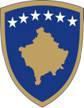 Ministria e Bujqësisë, Pylltarisë dhe Zhvillimit Rural Agjencia për Zhvillimin e BujqësisëMODEL PËR PËRGATITJEN E PLANIT TË BIZNESITPër projektet e përkrahura nga Ministria e Bujqësisë, Pylltarisë dhe Zhvillimit RuralSHËNIM! Ky dokument duhet të respektohet në tërësi. Ky dokument nuk është për t'u plotësuar por është një model si të shkruhet plani i biznesit. Në rast se ekziston ndonjë kapitull që nuk ndërlidhet me projektin tuaj, ju duhet që një gjë të tillë ta cekni brenda kapitullit përkatës.Informata të përgjithshmeEmri i përfituesit (me të dhënat e tij specifike të identifikimit)Asetet kryesore në pronësi të përfituesit: tokë (me specifikim të llojit të pronësisë), objekte, pajisje dhe makineri, kafshë etj. – sikur në Regjistrin e fermës.Tabela 1. Asetet e aplikuesitTabela 2. TokaPërshkrimi projektitEmërtimi i investimitVendi i projektit (rajoni, komuna dhe fshati)Qëllimi, me përshkrimin e objektivave, arsyetimit të nevojës dhe mundësisë së investimitDuhet të ceket përputhshmëria mes objektivave të masës dhe objektivave të projektit. Sqarime për objektivat e përgjithshme dhe së paku për njërën prej objektivave të projektit duhet të bëhet paraqitja sipas tabelës në vijim:Tabela 3. Harmonizimi i objektivave të programit me ato të projektitTabela 4. Informata teknike dhe financiareTë dhëna lidhur me fuqinë punëtore dhe menaxhimin e projektitMenaxheri teknik juridik (emri, mbiemri, pozita brenda organizatës, studimet relevante dhe përvoja profesionale)..............................................................Numri i përgjithshëm i punonjësve aktualë ………………………..prej të cilëve............... punëtorëVlerësimet rreth fuqisë punëtore që do të angazhohet pas zbatimit të projektit………………………..Numri i vendeve të reja të punës të krijuara si rezultat i investimit:........................................Përshkrimi i blerjeve të kryera përmes projektitEmri, numri, vlera, karakteristikat teknike dhe funksionale të makinerisë / pajisjeve / teknologjive / mjeteve të transportit / pajisjeve që do të blihen përmes projektit dhe, nëse është e nevojshme, prezantimi teknik i objekteve ku do të vendosen pajisjet dhe mjetet. Blerjet duhet të bazohen në kapacitetet aktuale dhe /ose të parashikuara të prodhimit.Tabela 5. Përshkrimi i blerjeve / investimeve të kryera përmes projektitShënim : Duhet të cekën karakteristikat teknike të mekanizmit dhe paisjeve për të cilat aplikon.Kalendari i zbatimit (muajt) dhe fazat kryesore Orari i investimit i shprehur me vlera, muaj dhe aktivitete. Tabela 6. Planifikimi kohor i realizimit të investimeveTabela 7. Planifikimi kohor për ndërtimin e objekteve të rejaKapaciteti prodhuesKapacitetet prodhuese që rezultojnë nga investimi (në njësi matëse). Duhet të paraqiten specifikimet lidhur me kapacitetin para dhe pas finalizimit të investimit. Duhet të jepet përshkrimi i rrjedhës teknologjike të punës që aplikohet në teknologjinë e projektit.Furnizimi i tregut / shitja Tabela 8.Furnizuesit potencialë të aplikuesitTabela 9. Klientët potencialë të aplikuesitKonkurrenca dhe strategjia e tregutPërshkrimi i konkurrencës lokale dhe ndërkombëtare. Përshkrimi i strategjisë së tregut.Detaje financiare të investimitTabela 10.Shpenzime të detajuara, të pranueshme dhe të papranueshme Shënim: Parashikimet për projektin e dorëzuar duhet të bazohen në gjendjen financiare të vitit të kaluar. Duhet të merren parasysh lidhja midis shitjes, parashikimit, kapacitetit të prodhimit dhe parakontratave të shitjes.AsetetData e blerjes / ndërtimitVlera e blerjes për persona fizikë ose gjendja e fundit e bilancit për persona juridikëSasia (me copë)1. Objektet – gjithsej1.1 detaje……………..1. ndetaje………………2. Pajisje – gjithsej2.1 detaje……………..2. n detaje………………3. KAFSHË3.1 detaje……………..3. ndetaje………………4. Të tjera - detajeGJITHSEJNr.Rajoni / Komuna / FshatiSipërfaqja (m²) / lloji i shfrytëzimitStatusi juridik (pronë e aplikuesit, pronë familjare apo e marrë me qira)1nObjektivat e përgjithshme dhe specifikeObjektivat e projektit (Shkruaj “x” në katrorin pranë objektivit të arritur)Përshkrimi se si projekti synon që të arrijë objektivat (shkruaj brenda katrorëve të kësaj kolone paralel me objektivin e nënmasësAftësia konkurrueseSë paku një prej objektivave specifike në vijim:Objektiva specifike të masës dhe nënmasësHartuesi i projektit i merr objektivat e masës dhe nënmasës nga programi dhe i paraqet në këtë kolonëObjektivat e projektit Shkruaj “x” në katrorin pranë objektivit të arritur)Objektivat e projektit Shkruaj “x” në katrorin pranë objektivit të arritur)Objektivat e projektit Shkruaj “x” në katrorin pranë objektivit të arritur)Përshkrimi se si projekti synon të arrijë objektivat (shkruaj brenda katrorëve të kësaj kolone paralel me objektivin e nënmasës)Projekti është në linjë me potencialin e zonës (obligative)Objektivat teknike (së paku një prej të  poshtëshënuarave janë të obligueshme): Shpërndarja e mjeteve dhe pajisjeve që mund të ndikojnë në rritjen e prodhimit të punës, përmirësimin e kualitetit të produkteve bujqësore, futja në përdorim e teknologjive të reja dhe përmirësimi i kushteve të punës;Ndërtimi dhe modernizimi i objekteve prodhuese të cilat sigurojnë standarde më të mira;Indikatori financiar (obligativ):Kthimi i investimeve është koha eKthimi i investimeve është koha enevojshme që fitimi neto shtesë t'inevojshme që fitimi neto shtesë t'imbulojë shpenzimet e investimit (**shitjambulojë shpenzimet e investimit (**shitjashtesë - shpenzimet shtesë të lidhura meshtesë - shpenzimet shtesë të lidhura meinvestimin).investimin).***Duhet të bëhet një paraqitje ku***Duhet të bëhet një paraqitje kutheksohet saktësisht se për sa kohë duhettheksohet saktësisht se për sa kohë duhettë përfundojë kthimi i investimit. Kthimi itë përfundojë kthimi i investimit. Kthimi iinvestimit duhet të kalkulohet vetëm përinvestimit duhet të kalkulohet vetëm përpjesën e investimit që mbulohet mepjesën e investimit që mbulohet mebashkëfinancim privat (shiko tabelën 10).bashkëfinancim privat (shiko tabelën 10).Duhet të merren parasysh vetëmDuhet të merren parasysh vetëminvestimet që në mënyre direkteinvestimet që në mënyre direktegjenerojnë të hyra shtesë (si psh. traktor,gjenerojnë të hyra shtesë (si psh. traktor,apo ndonjë mjet për mjelje por jo stallëapo ndonjë mjet për mjelje por jo stallëapo depo e plehut etj.);apo depo e plehut etj.);**Ne rast të pemishteve të reja, vreshtave**Ne rast të pemishteve të reja, vreshtavetë rrushit ose pemëve të buta, vlera shtesëtë rrushit ose pemëve të buta, vlera shtesëe shitjes duhet të llogaritet për atë vit qëe shitjes duhet të llogaritet për atë vit qëbimët do të japin rendimente maksimale;bimët do të japin rendimente maksimale;*** paraqitja duhet të mbështetet në të*** paraqitja duhet të mbështetet në tëardhurat dhe shpenzimet dhe tëardhurat dhe shpenzimet dhe tëparaqiten në tabelën 11.paraqiten në tabelën 11.Nr.Emri / lloji i pajisjeve / makinerisë/shërbimeve etj.Njësitë (m², ditë pune, kg, etj.)Vlera pa TVShTVShGjithsej vlera me TVShPërqindja e përkrahjes publikeGJITHSEJLloji i investimit dhe kostoja totale (euro)Viti (p.sh: 2020)Viti (p.sh: 2020)Viti (p.sh: 2020)Lloji i investimit dhe kostoja totale (euro)Muaji 1Muaji 2Muaji 3Psh. përgatitja e tokës5 000Psh. mbjellja e fidanëve15 000Psh. sistemi mbajtës8 000Lloji i investimit dhe kostoja totale (euro)Viti (ex.: 2020)Viti (ex.: 2020)Viti (ex.: 2020)Viti (ex.: 2020)Lloji i investimit dhe kostoja totale (euro)Muaji 1Muaji 2Muaji 2Muaji 3Psh.përbërësit e ndërtimit5, 000Psh. ndërtimi i katit të 1-rë10, 00010, 000Psh. kati i 1-rë dritaret dhe kulmi5, 000Furnizuesit potencialë të aplikuesitFurnizuesit potencialë të aplikuesitFurnizuesit potencialë të aplikuesitFurnizuesit potencialë të aplikuesitFurnizuesit potencialë të aplikuesitEmri i furnizuesit me lëndët e para/produktet / shërbimet (kur furnitori është vendor të vendoset shenja “V” pas emrit)AdresaProdukti furnizues dhe shuma e përafërtVlera e llogaritur% nga shpërndarj a totale12nKlientët potencialë të aplikuesitKlientët potencialë të aplikuesitKlientët potencialë të aplikuesitKlientët potencialë të aplikuesitNr.Klienti (Emri dhe adresa) kur blerësi është vendor të vendoset shenja “V” pas emritVlera% e shitjes12nShpenzimet e pranueshmeNdihma publikeBashkëfinancimi privat (euro)TotaliInvestimet e pranueshme...Shpenzimet administrative (për shembull: planin e biznesit)Investimet e papranueshmeTOTALITë hyratTë hyratTë hyratTë hyratShpenzimetShpenzimetShpenzimetPara të gatshme në dispozicion (euro)ArtikulliVlera (euro)Vlera (euro)Vlera (euro)ArtikulliVlera (euro)Vlera (euro)Të hollat fillestare 2020, MuajtJanarTë hollat fillestare + Të ardhurat - Shpenzimet =Duhet të jenë pozitiveTë hollat fillestare + Të ardhurat - Shpenzimet =Duhet të jenë pozitiveShkurt..............................................................................